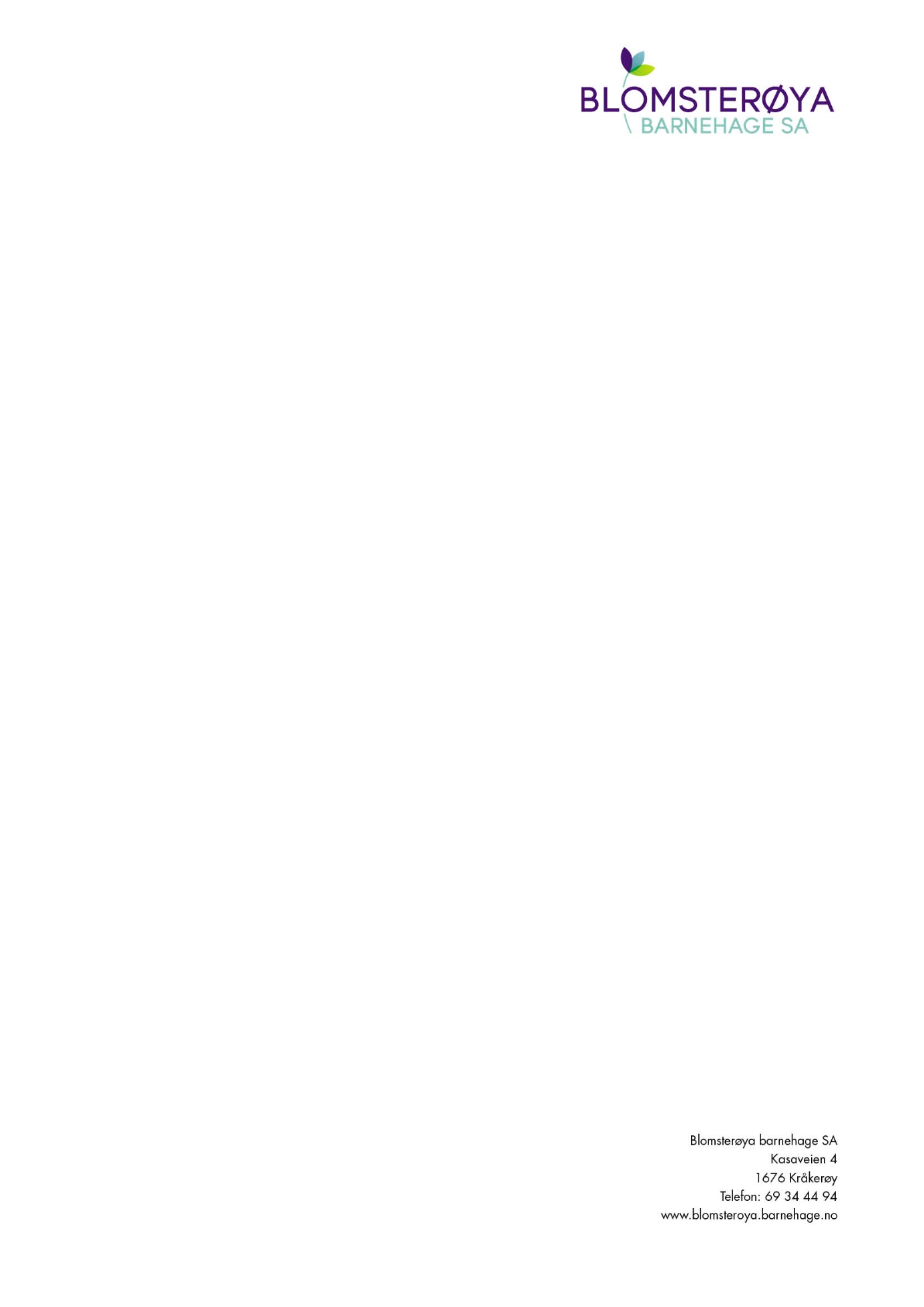 INNKALLING TIL ÅRSMØTE I BLOMSTERØYA BARNEHAGE ONSDAG 27.APRIL KL.19.30DAGSORDEN:Godkjenning av dagsordenValg av referent og 3 andelseiere for signatur av referat.Eierstyrets årsberetning og regnskapEierstyrets budsjett for 2016Innkomne forslagvalgForslag til saker som skal behandles på årsmøte sendes på mail til leder i eierstyret, Amund Skaaden innen 18. April.amund.skaaden@jotul.noAmund SkaadenLeder i eierstyret Blomsterøya barnehage SA